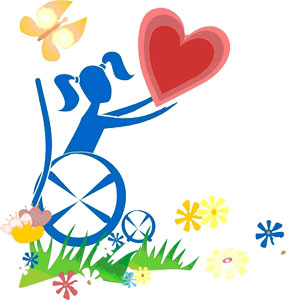               Люди с ограниченными возможностями редко выходят на улицу и почти не появляются в общественных местах. Может быть, из-за этого, сталкиваясь с такими людьми, мы порой не знаем, как себя вести, и даже пугаемся – как сделать так, чтобы его не обидеть? Не замечать его ограниченных возможностей или, наоборот, жалеть? Общие правила этикета при общении с инвалидами:Признайте его равнымОбычно на лицах здоровых людей, когда в комнате появляется инвалид, – это страх и растерянность. Лучше всего сделать вид, что все в порядке. А для этого нужно не бояться смотреть на человека с ограниченными возможностями и активно вступать с ним в контакт.Используйте его возможностиЕсли вам предстоит контакт с таким человеком, предварительно уточните у его близких, каковы его реальные возможности. Например, многие страдающие детским церебральным параличом прекрасно понимают, что им говорят. Но при этом не могут пошевелить руками или ногами. И если вы будете разговаривать с ними громко и чересчур членораздельно, как с маленькими, то можете их обидеть. Если человек с ограниченными возможностями что-то умеет делать сам, то не следует предлагать ему помощь.Старайтесь не показывать жалостьНаходясь в обществе инвалида, уберите жалостливый взгляд. Лучше поднимите ему настроение доброй улыбкой.Слова. Как мы их называемКогда инвалида называют «неполноценным» или «прикован к инвалидной коляске», он чувствует себя обреченным. Поэтому, упомянутые выше слова, а также все другие, похожие на них, следует раз и навсегда исключить из своего лексикона. Выражения «человек с ограниченными физическими возможностями», «человек на коляске», «человек с травмой позвоночника», «человек с инвалидностью», «незрячий» – вызывают вполне нейтральные ассоциации. Особенности взаимодействия с различными группами инвалидов:При общении с людьми, испытывающие трудности при передвиженииЕсли вы общаетесь с человеком в инвалидной коляске, постарайся сделать так, чтобы ваши глаза находились с его глазами на одном уровне.    Начать катить коляску без согласия инвалида – то же самое, что схватить и понести вещи человека без его разрешения. Предлагайте помощь, если нужно открыть тяжелую дверь или пройти по ковру с длинным ворсом. При общении с людьми с плохим зрением и незрячими• Предлагая свою помощь, направляйте человека, не стискивайте его руку, идите так, как вы обычно ходите. • Опишите кратко, где вы находитесь. Предупреждайте о препятствиях: ступенях, низких притолоках и т.п.• Всегда обращайтесь непосредственно к человеку, даже если он вас не видит, а не к его зрячему компаньону.При общении с людьми с нарушением слуха• Разговаривая с человеком, у которого плохой слух, смотрите прямо на него. Не загораживайте свое лицо. Ваш собеседник должен иметь возможность следить за выражением вашего лица.• Подойдите, если можно, к неслышащему человеку поближе, говорите медленно и отчетливо, но не слишком громко. • Если вас просят повторить что-то, попробуйте перефразировать свое предложение. При общении с людьми с задержкой в развитии и проблемами общенияИспользуйте доступный язык, выражайтесь точно и по делу. Будьте готовы повторить несколько раз. При общении с людьми, испытывающие затруднения в речи• Не перебивайте и не поправляйте человека, который испытывает трудности в речи. Начинайте говорить только тогда, когда убедитесь, что он уже закончил свою мысль.Одна из главных проблем инвалидов – это одиночество, невозможность полноценного общения. Однако, в каждом случае трудности свои, и почти всегда они не лучшим образом сказываются на характере человека. Очень трудно быть одиноким. Есть, конечно, и специфические, характерные для того или иного заболевания психологические особенности. Например, больным диабетом свойственна повышенная раздражительность, сердечникам – тревожность и страхи, люди с синдромом Дауна, как правило, добры и доверчивы. Главное в общении – быть открытым и доброжелательным и у вас все получится!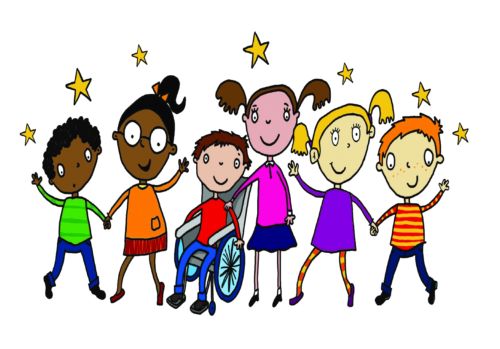 